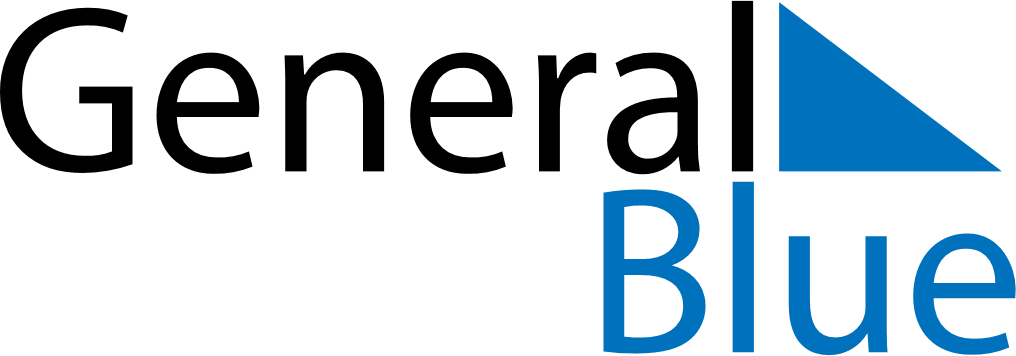 November 2024November 2024November 2024November 2024November 2024November 2024Letlhakane, BotswanaLetlhakane, BotswanaLetlhakane, BotswanaLetlhakane, BotswanaLetlhakane, BotswanaLetlhakane, BotswanaSunday Monday Tuesday Wednesday Thursday Friday Saturday 1 2 Sunrise: 5:34 AM Sunset: 6:28 PM Daylight: 12 hours and 54 minutes. Sunrise: 5:33 AM Sunset: 6:28 PM Daylight: 12 hours and 55 minutes. 3 4 5 6 7 8 9 Sunrise: 5:33 AM Sunset: 6:29 PM Daylight: 12 hours and 56 minutes. Sunrise: 5:32 AM Sunset: 6:29 PM Daylight: 12 hours and 57 minutes. Sunrise: 5:32 AM Sunset: 6:30 PM Daylight: 12 hours and 58 minutes. Sunrise: 5:31 AM Sunset: 6:30 PM Daylight: 12 hours and 59 minutes. Sunrise: 5:31 AM Sunset: 6:31 PM Daylight: 13 hours and 0 minutes. Sunrise: 5:30 AM Sunset: 6:32 PM Daylight: 13 hours and 1 minute. Sunrise: 5:30 AM Sunset: 6:32 PM Daylight: 13 hours and 2 minutes. 10 11 12 13 14 15 16 Sunrise: 5:29 AM Sunset: 6:33 PM Daylight: 13 hours and 3 minutes. Sunrise: 5:29 AM Sunset: 6:33 PM Daylight: 13 hours and 4 minutes. Sunrise: 5:29 AM Sunset: 6:34 PM Daylight: 13 hours and 5 minutes. Sunrise: 5:28 AM Sunset: 6:35 PM Daylight: 13 hours and 6 minutes. Sunrise: 5:28 AM Sunset: 6:35 PM Daylight: 13 hours and 7 minutes. Sunrise: 5:28 AM Sunset: 6:36 PM Daylight: 13 hours and 8 minutes. Sunrise: 5:27 AM Sunset: 6:36 PM Daylight: 13 hours and 9 minutes. 17 18 19 20 21 22 23 Sunrise: 5:27 AM Sunset: 6:37 PM Daylight: 13 hours and 9 minutes. Sunrise: 5:27 AM Sunset: 6:38 PM Daylight: 13 hours and 10 minutes. Sunrise: 5:27 AM Sunset: 6:38 PM Daylight: 13 hours and 11 minutes. Sunrise: 5:26 AM Sunset: 6:39 PM Daylight: 13 hours and 12 minutes. Sunrise: 5:26 AM Sunset: 6:40 PM Daylight: 13 hours and 13 minutes. Sunrise: 5:26 AM Sunset: 6:40 PM Daylight: 13 hours and 14 minutes. Sunrise: 5:26 AM Sunset: 6:41 PM Daylight: 13 hours and 14 minutes. 24 25 26 27 28 29 30 Sunrise: 5:26 AM Sunset: 6:42 PM Daylight: 13 hours and 15 minutes. Sunrise: 5:26 AM Sunset: 6:42 PM Daylight: 13 hours and 16 minutes. Sunrise: 5:26 AM Sunset: 6:43 PM Daylight: 13 hours and 16 minutes. Sunrise: 5:26 AM Sunset: 6:44 PM Daylight: 13 hours and 17 minutes. Sunrise: 5:26 AM Sunset: 6:44 PM Daylight: 13 hours and 18 minutes. Sunrise: 5:26 AM Sunset: 6:45 PM Daylight: 13 hours and 18 minutes. Sunrise: 5:26 AM Sunset: 6:46 PM Daylight: 13 hours and 19 minutes. 